Punktlampen Ø200 LED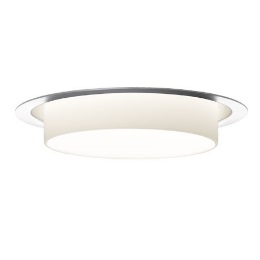 HvidIndbygningslampe med LED. Lampehus i aluminium med hvidlakeret afdækningsring. Med cylindrisk afskærmning i mundblæst opalglas. Diameter: 	yderste ring: Ø200 mm, glascylinder: Ø150 mmLED:	18 W Vero18 (500 mA) - armaturet kan monteres direkte i isoleret loft.	eller 24 W Vero18 (700 mA) – kun for uisoleret loft.Farvetemperatur:	2700, 3000 eller 4000 Kelvin, 90 RaTæthedsklasse:	IP20, Klasse IInformation:	www.focus-lighting.dkAlu-gråIndbygningslampe med LED. Lampehus i aluminium med grålakeret afdækningsring. Med cylindrisk afskærmning i mundblæst opalglas. Diameter: 	yderste ring: Ø200 mm, glascylinder: Ø150 mmLED:	18 W Vero18 (500 mA) - armaturet kan monteres direkte i isoleret loft.	eller 24 W Vero18 (700 mA) – kun for uisoleret loft.Farvetemperatur:	2700, 3000 eller 4000 Kelvin, 90 RaTæthedsklasse:	IP20, Klasse IInformation:	www.focus-lighting.dk